M+                                                                                            ol,1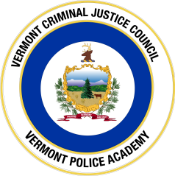 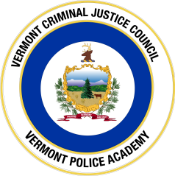 Meeting Location: 317 Academy Drive, Pittsford, VT 05763 Virtual Meeting Link: https://us02web.zoom.us/j/82559532559Call to Order: Vermont Criminal Justice Council, Vice Chair, Jennifer FrankAdditions or Deletions to the Agenda: Vermont Criminal Justice Council, Vice Chair, Jennifer FrankFIP Policy Review: Vermont Criminal Justice Council, FIP Committee Chair, Amanda GarcesPotential Action Item: Action of the CouncilAct 56 Review Committee Recommendations: Vermont Criminal Justice Council, Act 56 Chair, Chris LourasAction Item: Action of the CouncilProfessional Regulation DV Report: Vermont Criminal Justice Council, Deputy Director, Christopher Brickell2024 Council Dates: Vermont Criminal Justice Council, Vice Chair, Jennifer FrankAction Item: Action of the CouncilExecutive Director Updates - Vermont Criminal Justice Council, Executive Director, Heather SimonsJanuary 2024 vote for curriculum Rules UpdateGeneral Discussion - Vermont Criminal Justice Council, Vice Chair, Jennifer FrankAction item: Motion to Adjourn- Vermont Criminal Justice Council, Vice Chair, Jennifer Frank